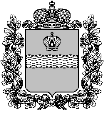 МИНИСТЕРСТВО КОНКУРЕНТНОЙ ПОЛИТИКИКАЛУЖСКОЙ ОБЛАСТИП Р И К А З В соответствии с постановлением Правительства Калужской области от 04.04.2007 № 88 «О министерстве конкурентной политики Калужской области» (в   ред. постановлений Правительства Калужской области от 07.06.2007 № 145, от 06.09.2007 № 214, от 09.11.2007 № 285, от 22.04.2008 № 171, от 09.09.2010 № 355, от 17.01.2011 № 12, от 24.01.2012 № 20, от 02.05.2012 № 221, от 05.06.2012 № 278, от 17.12.2012 № 627, от 01.03.2013 № 112, от 02.08.2013 № 403, от 26.02.2014 № 128, от 26.03.2014 № 196, от 01.02.2016 № 62, от 18.05.2016 № 294, от 16.11.2016 № 617, от 18.01.2017 № 25, от 29.03.2017 № 173), постановлением Правительства Калужской области от 20.12.2013 № 712 «Об органе исполнительной власти Калужской области, уполномоченном на определение поставщиков (подрядчиков, исполнителей) для органов исполнительной власти, казенных и бюджетных учреждений, государственных унитарных предприятий Калужской области» (в ред. постановления Правительства Калужской области от 07.12.2016 № 649), постановлением Правительства Калужской области от 06.06.2014 № 346 «Об органе исполнительной власти Калужской области, уполномоченном на определение поставщиков (подрядчиков, исполнителей) для государственных заказчиков Калужской области» в целях реализации на территории Калужской области Федерального закона «О контрактной системе в сфере закупок товаров, работ, услуг для обеспечения государственных и муниципальных нужд», ПРИКАЗЫВАЮ:1. Установить, что заявка на определение поставщика (подрядчика, исполнителя) подается заказчиками Калужской области в министерство конкурентной политики Калужской области (далее – министерство) в виде электронного документа путем заполнения формы в автоматизированной системе управления государственными и муниципальными закупками Web-Торги КС (далее - Web-Торги КС) в сети «Интернет» по адресу: http://217.15.203.144:40717/webtorgi либо для пользователей высокоскоростной корпоративной информационно-коммуникационной сети исполнительных органов государственной власти Калужской области (далее – ВКИКС) – по адресу: http://192.168.100.246:40717/webtorgi согласно Приложению № 1 к настоящему приказу и направления данного документа в министерство посредством функционала Web-Торги КС.2. Утвердить порядок подачи заказчиками Калужской области заявки на определение поставщика (подрядчика, исполнителя) в министерство конкурентной политики Калужской области (Приложение № 2).3. Управлению государственных закупок министерства осуществлять приём заявок на определение поставщика (подрядчика, исполнителя), комплекта документов, а также иных документов, отражающих решения заказчика по вопросам, отнесенным к его компетенции, в виде электронного документа, направленного посредством функционала Web-Торги КС.4. Приказ министерства от 28.01.2016 №13м «О форме и порядке подачи заказчиками Калужской области заявок на определение поставщика (подрядчика, исполнителя) в министерство конкурентной политики Калужской области» признать утратившим силу.5. Контроль за исполнением настоящего приказа возложить на заместителя министра – начальника управления государственных закупок - С.А. Чериканова.6. Настоящий приказ вступает в силу с момента его официального опубликования.Министр                                                                               Н.В. ВладимировПроектот№О форме и порядке подачи заказчиками Калужской области заявок на определение поставщика (подрядчика, исполнителя) в министерство конкурентной политики Калужской области